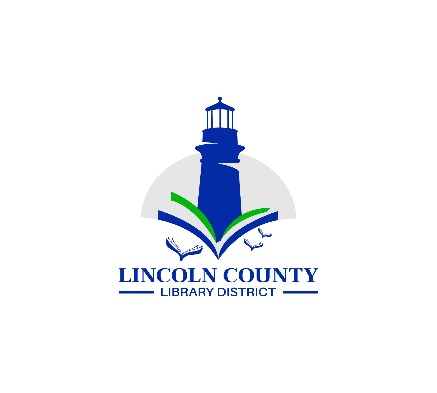 Lincoln County Library District BoardBudget Hearing & Regular MeetingWednesday June 12, 2024132 NE 15th & ZoomNewport, OR 97365AgendaAgendaCall Regular Meeting to OrderCall Regular Meeting to OrderPresidentPresidentApproval of the AgendaApproval of the AgendaPresidentPresidentTopicLeadLeadPurpose OutcomePublic CommentPresidentPresidentAnyone may speak at this timeMinutesMay 8 2024PresidentPresidentApprovalReportsBoard ReportsBoard MembersBoard MembersInformationDirector’s ReportDirectorDirectorInformationFinancial ReportDirectorDirectorAcceptanceOld BusinessPaintingPresidentPresidentDiscussionNew BusinessResolution 2024-6.1Cost of Living IncreasePresidentPresidentDecisionResolution No. 2024-6.2Acceptance of LSTA grant PresidentPresidentDecisionPlanning process for Director appraisalPresidentPresidentDiscussionGood of the OrderNext District Board Meeting July 10, 2024InformationAdjournPresidentPresidentMotion